CAIET DE SARCINI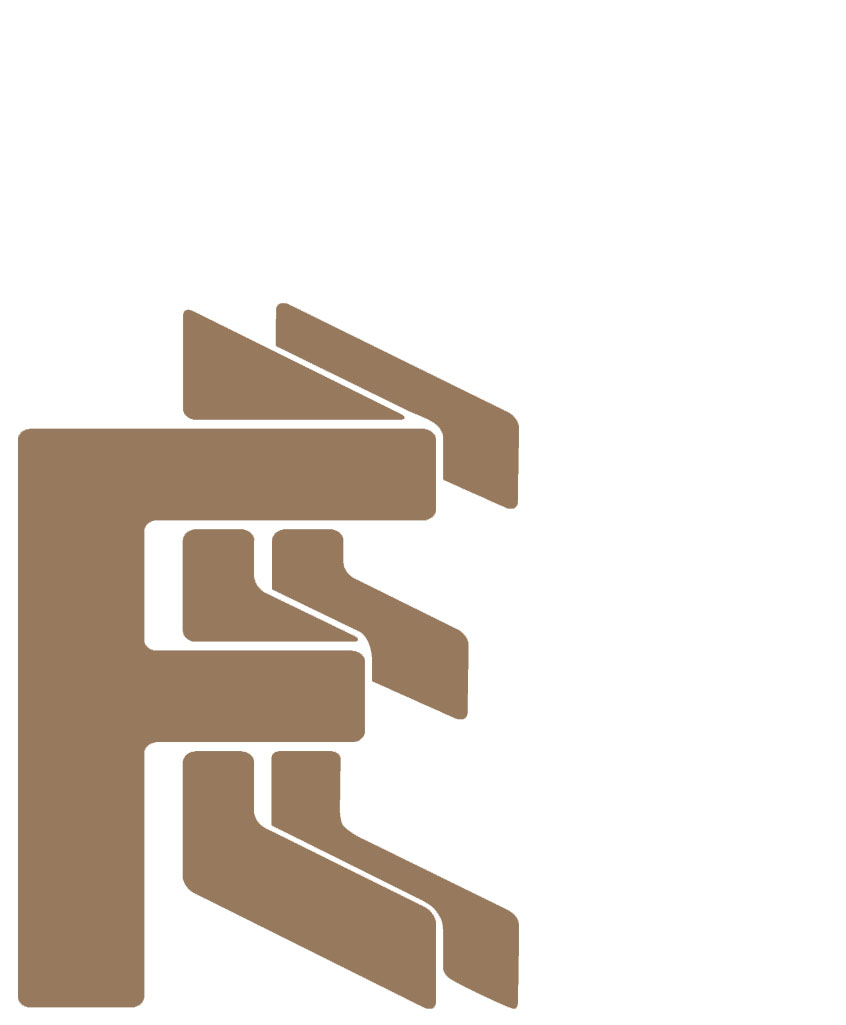 privind achiziționarea hîrtiei pentru tipărit(copiere,imprimare) formatul A 4Caietul de sarcini face parte integrantă din documentele procedurii de achiziție organizată de Societatea pe Acțiuni FEE-NORD și cuprinde: descrierea obiectului achiziției; criterii de calificare și selecție și documente de calificare; criteriul de atribuire si formulare a ofertei financiare; specificații referitoare la modul de prezentare a ofertei; depunerea și înregistrarea ofertelor; evaluarea și adjudecarea ofertelor;  comunicarea rezultatului licitației.1.Scopul  procedurii.Selectarea companiei care va prezenta cea mai avantajoasă ofertă pentru procurarea hîrtiei pentru tipărit(copiere,imprimare) formatul A 4.2. Domeniul  de aplicare.2.1 Caietul de sarcini conține indicaţii privind specificaţiile tehnice minime de bază, care trebuie respectate astfel încât potenţialii ofertanţi să elaboreze ofertele corespunzător cu necesitățile autorităţii contractante. 2.2 Prevederile prezentului ,,Caiet de sarcini” sunt obligatorii pentru ofertanți. 2.3 Prevederile prezentului ,,Caiet de sarcini” nu anulează obligațiile ofertantului de a respecta legislația, normativele si standardele specifice, aplicabile, aflate în vigoare la data depunerii ofertei.2.4 Procedura de achiziție se va desfășura în conformitate cu prevederile Regulamentul privind procedurile de achiziţie a bunurilor, lucrărilor şi serviciilor utilizate în activitatea titularilor de licenţă din sectoarele electroenergetic, termoenergetic, gazelor naturale şi a operatorilor care furnizează serviciul public de alimentare cu apă şi de canalizare aprobat prin Hotărîrea Consiliului de administraţie al ANRE nr.24/2017 din 26.01.2017.3.Obiectul de achiziție.4.Modalitatea de desfăşurare a procedurii.4.1 Invitaţia la licitație și caietul de sarcini vor fi publicate pe pagina web: www.fee-nord.md4.2 În conformitate cu ofertele primite şi ca urmare a analizei lor, vor fi determinaţi câştigătorii licitației. 4.3 Sistemul final de evaluare va fi efectuat în dependenţă de: cea mai avantajoasă ofertă din punct de vedere tehnico-economic”4.4 După finisarea concursului, S.A. FEE-NORD își rezervă dreptul de-a  iniţia negocierea și condiţiile contractului încheiat. 5. Documente obligatorii solicitate de la  Ofertanţi.5.1 Cerere de participare la calificare (Anexa nr. 4).5.2. Date despre ofertant (Anexa nr. 7).5.3. Copia extrasului din Registrul de stat al întreprinderilor şi organizaţiilor. 5.4. Declarația privind eligibilitatea (Anexa nr. 9).5.5. Ofertele urmează a fi completate conform Anexei nr. 6  la caietul de sarcini.5.6.  Certificat de calitate.5.7.  S.A. FEE-NORD îşi rezervă dreptul de a solicita de la ofertanți orice document considerat necesar pentru evaluarea ofertei şi care nu contravine legislaţiei în vigoare.6.  Modul de evaluare şi comparare a ofertelor.6.1. Oferta determinată ca fiind în mod substanţial neconcordantă poate fi respinsă de către Beneficiar şi discordanţa nu poate fi ulterior corectată de către Ofertant.6.2. Evaluarea ofertelor de către Beneficiar va fi efectuată pe fiecare ofertă în parte în dependenţă de respectarea cerinţelor solicitate de către Beneficiar în Caietul de sarcinii. 6.3 Ofertanții vor fi evaluați potrivit principiului ,, cea mai avantajoasă ofertă din punct de vedere tehnico-economică”, conform criteriilor, estimate la o anumită pondere valorică, după cum urmează: 1 Punctajul pentru factorul de evaluare „prețul ofertei” se acordă astfel: a) pentru cel mai scăzut dintre preturile ofertelor se acordă punctajul maxim alocat factorului de evaluare respectiv; b) pentru alt preţ decît cel prevăzut la lit. a) se acordă punctajul astfel: P(n) = (preţ minim/preţ (n) x punctajului maxim alocat).2. Punctajul pentru factorul de evaluare „Compatibilitatea hîrtiei cu aparatajul întreprinderii în rezultatul testării” se acordă astfel: a) Fiecare membru al comisiei va acorda puncte de la 1 la 5 fiecărui ofertant, 5 fiind punctajul pentru ofertantul care are cel mai puține obiecții în procesul testării( blocaje, acumulare de praf, deformarea hîrtiei după tipar, etc. ). Punctajul mediu pentru fiecare ofertant reprezintă media punctajelor individuale acordate de către fiecare membru al comisiei. b) Punctajul nominal se va calcula conform următoarei formule: P(n) = (punctajul mediu al ofertantului / 5 (maximul de puncte) x punctajului maxim alocat (18%).3. Pentru disponibilitatea de a livra hîrtia pînă la depozitul întreprinderii, ofertantului se acordă punctajul maxim alocat factorului de evaluare respectiv(2%). Despre acordul livrării hîrtiei pînă la depozitul întreprinderii urmează să fie menționat în ofertă(anexa nr. 6);7. Drepturile Beneficiarului7.1. Beneficiarul va examina ofertele în scopul determinării completitudinii lor, dacă au fost comise unele erori în calculare, dacă cerinţele solicitate au fost îndeplinite. 7.2. Beneficiarul are dreptul de a neglija formalităţile, discordanţele sau iregularităţile minore a unei oferte care nu influențează procesul de evaluare. 7.3. Beneficiarul poate anula rezultatele concursului de tender, în cazul necorespunderii ofertelor primite cerinţelor prevăzute în caietul de sarcini, sau dacă la concurs sau înscris mai puţin de trei ofertanţi. 7.4. Beneficiarul îşi rezervă dreptul incontestabil de a declara rezultatele procedurii nule fără comunicarea motivelor şi iniţierea unei noi proceduri de licitație.8. Modul de prezentare a ofertelor.8.1. Ofertele în două exemplare (original + copia care se v-a păstra la beneficiar nedespachetată pe toată perioada contractului) împachetate şi sigilate trebuie să fie primite de către Beneficiar la adresa specificată şi nu mai târziu de data şi ora indicată mai jos.8.2. Ofertele se prezintă în limba de stat, cu specificarea clară a parametrilor.8.3. Prețul se indică în lei MDA, fără TVA.8.4. Ofertele trebuie să conțină răspunsurile la toate întrebările expuse în solicitare.8.5. Toate paginile ofertei vor fi semnate şi ştampilate de către ofertant;8.6. Orice ofertă prezentată  Beneficiarului mai târziu de termenul limită indicat va fi respinsă şi returnată nedeschisă Ofertantului;8.7. Odată cu prezentarea ofertelor ofertanții în mod obligatoriu vor prezenta mostre a hîrtiei în cantitate de 5 pachete pentru testare.9. Date de contact  şi informaţii  despre primirea ofertelor.9.1. Companiile participante la concurs (Ofertanţii) vor prezenta ofertele la sediul  S.A. FEE-Nord  (Beneficiar), mun. Bălţi, str. Strîi 17 ,,A”.9.2. Ofertele vor fi primite de la reprezentanţii companiilor participante la concurs până la data de  11.07.2019, ora 10:00.9.3. Deschiderea ofertelor va avea loc pe data de  11.07.2019,  ora -11.009.4. Informaţii de contact la numărul de telefon: 062163458.
__________
Agenţia Naţională Reglementare în Energetică Hotărâre nr.24/2017 din 26.01.2017 cu privire la aprobarea Regulamentului privind procedurile de achiziţie a bunurilor, lucrărilor şi serviciilor utilizate în activitatea titularilor de licenţă din sectoarele electroenergetic, termoenergetic, gazelor naturale şi a operatorilor care furnizează serviciul public de alimentare cu apă şi de canalizare //Monitorul Oficial 119-126/760, 14.04.2017Anexa nr.7la Regulamentul privind procedurile de achiziţie a bunurilor, lucrărilor şi serviciilor utilizate în activitatea titularilor de licenţă din sectoarele electroenergetic, termoenergetic, gazelor naturale şi a operatorilor care furnizează serviciul public de alimentare cu apă şi de canalizare aprobat prin Hotărârea ANRE nr.24/2017 din 26.01.2017 INFORMAŢIE GENERALĂ1. Denumirea operatorului economic: ________________________________________________________2. Codul fiscal: __________________________________________________________________________3. Adresa sediului central: _________________________________________________________________4. Telefon:____________ Fax: _________________ E-mail: ______________________________________ 5. Decizia de înregistrare__________________________________________________________________(numărul, data, înregistrării)____________________________________________________________________________________           (instituţia emitentă) 6. Domeniile principale de activitate: ________________________________________________________________________________________________________________________________________________          (de indicat în conformitate cu prevederile din statutul operatorului)7. Licenţe în domeniu (certificate, autorizaţii) __________________________________________________             (numărul, data, instituţia emitentă, genurile  _______________________________________________________________________________________de activitate, durata de valabilitate). 8. Întreprinderi, filiale, care întră în componenţă:________________________________________________(denumirea, adresa) 9. Structuri, întreprinderi afiliate: ____________________________________________________________(denumirea, adresa) 10. Capitalul propriu la data de întocmire a ultimului bilanţ _______________________________________(de indicat valoarea şi data) 11. Numărul personalului scriptic __________________ persoane, din care muncitori ___________  persoane,12. Numărul personalului care va fi încadrat în realizarea contractului ______________________persoane,  din care muncitori ___________ persoane, inclusiv:__________________________________________________________________________(de indicat profesiile şi categoriile de calificaţie) 13. Valoarea de bilanţ a mijloacelor fixe ________________________________________________mii lei.14. Dotare tehnică:______________________________________________________________________(de indicat principale mijloace care vor fi utilizate la executarea contractului)______________________________________________________________________________________15. Cifra de afaceri pe ultimii 3 ani (mii lei): Anul_________________________ mii lei Anul_________________________ mii lei Anul _________________________mii lei 16. Datoriile totale ale operatorului economic __________mii lei,inclusiv: faţă de buget ______________ mii lei  Data completării: __________________________ ___________________________________________________________________(Numele, prenumele şi funcţia persoanei autorizate să reprezinte operatorul economic)        __________________________________                                          (semnătura) 	 							L.Ş.Anexa nr.9 la Regulamentul privind procedurile de achiziţie a bunurilor, lucrărilor şi serviciilor utilizate în activitatea titularilor de licenţă din sectoarele electroenergetic, termoenergetic, gazelor naturale şi a operatorilor care furnizează serviciul public de alimentare cu apă şi de canalizare aprobat prin Hotărârea ANRE nr.24/2017 din 26.01.2017 DECLARAŢIE PRIVIND ELIGIBILITATEA 1. Subsemnatul, __________________________________________________________________________(numele, prenumele şi funcţia reprezentantului operatorului economic) ____________________________________________________________________________________________Denumirea şi adresa operatorului economicdeclar pe propria răspundere că materialele şi informaţiile furnizate beneficiarului sunt corecte şi înţeleg că beneficiarul are dreptul de a solicita, în scopul verificării şi al confirmării informaţiei şi a documentelor care însoţesc oferta, orice informaţii suplimentare privind eligibilitatea noastră, precum şi experienţa, competenţa şi resursele de care dispunem. 3. Prezenta declaraţie este valabilă până la data de_______________________________________________(se indică data expirării perioadei de valabilitate a ofertei) Numele, prenumele şi funcţia reprezentantului operatorului economic: ______________________ Semnătura,                              L.Ş. Data completării: ____________________Anexa nr.6la Regulamentul privind procedurile de achiziţie a bunurilor, lucrărilor şi serviciilor utilizate în activitatea titularilor de licenţă din sectoarele electroenergetic, termoenergetic, gazelor naturale şi a operatorilor care furnizează serviciul public de alimentare cu apă şi de canalizare aprobat prin Hotărârea ANRE nr.24/2017 din 26.01.2017 _________________________             (Denumirea operatorului economic)adresa completă ____________________________________tel, fax, e-mail _____________OFERTĂ Către___________________________________________________________________________________denumirea beneficiarului şi adresa completă I. Examinând documentaţia de achiziţie referitor la __________________________________________________________________________________________________________________________________________(denumirea contractului de achiziţie anunţate de beneficiar) prezentăm oferta privind executarea contractului de achiziţie susmenţionat, şi anume: I. Furnizarea (executarea, prestarea):1. ________________________________________________________________________________________(denumire bunurilor, lucrărilor, serviciilor, cantitatea, preţ pe unitate, valoarea fără TVA)2. ________________________________________________________________________________________3. ________________________________________________________________________________________4. ________________________________________________________________________________________5. ________________________________________________________________________________________II. Valoarea totală a ofertei privind executarea contractului de achiziţii este:_______________________________________________________________________________ lei, fără TVA(suma în litere şi în cifre) la care se adaugă TVA în sumă de ________________________________________________________________lei,(suma în litere şi în cifre) Data completării: _____________________________________________________________________(Numele, prenumele şi funcţia persoanei__________________________________________autorizate să reprezinte operatorul economic):__________________________________________(semnătura) şi                                                                                      L.ȘExecutor: Ramiz ANSAROV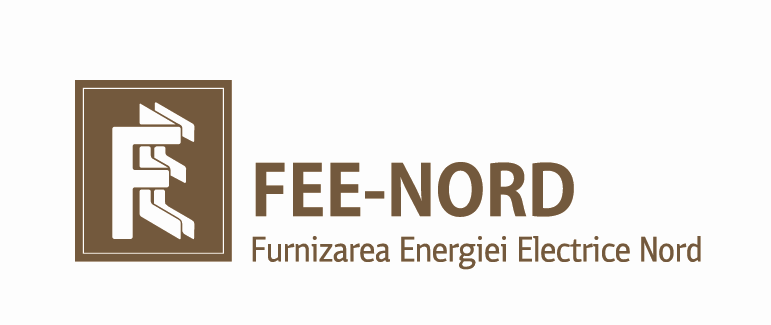 S.A. ”Furnizarea Energiei Electrice Nord” BălţiAgenția Proprietății Publice a Republicii MoldovaMD-3100, mun. Bălţi, str. Strîi, 17 „a”IBAN MD34VI022240100000046MDLВСА “Victoriabank ” Filiala nr.1 mun. BălţiCodul băncii VICMD2X740Cod fiscal 1015602003305Cod TVA 1202778DenumireaPerioada livrării mărfurilorUn. de măsurăCantitatea lunarTotalDepozitareRidicare mărfii de cumpărătorHîrtie A4 80 (fast print 80g), minim clasa B, compatibilă cu Xerox 4127EPS01.08.2019  -  01.08.2020pachete4755700În stoc la ofertantLa solicitareHîrtie A 4 80 g pentru aparate de imprimare şi multifuncționale01.08.2019  -  01.08.2020pachete2002400În stoc la ofertantLa solicitareNr. d/oFactorii de evaluarePunctajul acordat1Prețul ofertei80%2Compatibilitatea hîrtiei cu aparatajul întreprinderii în rezultatul testării18%3Disponibilitatea ofertantului de a livra hîrtia pînă în depozitul beneficiarului, mun. Bălţi, str. Strîi 17 A,  etajul 3,(clădirea dispune de ascensor)2%TOTAL100%Anexa nr.4la Regulamentul privind procedurile de achiziţie a bunurilor, lucrărilor şi serviciilor utilizate în activitatea titularilor de licenţă din sectoarele electroenergetic, termoenergetic, gazelor naturale şi a operatorilor care furnizează serviciul public de alimentare cu apă şi de canalizare aprobat prin Hotărârea ANRE nr.24/2017 din 26.01.2017 _________________________________(Denumirea operatorului economic)adresa completă ______________________________________________________tel, fax, e-mail _____________________CERERE DE PARTICIPARE LA CALIFICARECătre_____________________________________________________________________________________(denumirea beneficiarului şi adresa completă) _______________________________________________________________________________________________Prin prezenta, urmare a anunţului de achiziţie publicat în __________________________________________________________________________________________________________________________________________(sursa publicării)privind organizarea procedurii de achiziţie (calificare) pentru atribuirea contractului (contractelor) de achiziţii:_______________________________________________________________________________________________(denumirea contractului de achiziţie)solicit participarea la etapa de calificare. Am luat cunoştinţă de condiţiile şi  criteriile care vor fi aplicate pentru  calificare şi la prezenta cerere anexezdocumentele de calificare solicitate:1.2.Data completării ______________ Numele, prenumele şi funcţia persoanei autorizate să reprezinte operatorul economic:______________________________________________________________________________________________________________ (semnătura) 